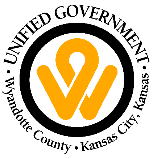 The Unified Government of Wyandotte County/Kansas City Kansas was allocated $683,879 Emergency Solutions Grant (ESG-CV) Program funds from the U.S. Department of Housing and Urban Development. The funds were authorized by the Coronavirus Aid, Relief, and Economic Security Act (CARES Act). These funds are to be used to prevent, prepare for, and respond to the coronavirus pandemic (COVID-19) among individuals and families who are homeless or receiving homeless assistance; and to support additional homeless assistance and homelessness prevention activities to mitigate the impacts of COVID-19. These funds were distributed to nonprofit organizations seeking to prevent individuals from becoming homeless and helping those experiencing homelessness move toward safe and stable housing as soon as possible. Award Allocation is as follows:Nonprofit OrganizationESG Program ComponentAmountAvenue of LifeHomeless Prevention$101,950.24Catholic CharitiesHomeless Prevention$     7000.00Crosslines CommunityHomeless Prevention & HMIS$102,000.00Friends of YatesEmergency Shelter$102,080,.86Hillcrest Transitional HousingEmergency Shelter, Rapid Rehousing & HMIS$ 47,000.00Kim WilsonHomeless Prevention$ 198,460.00Metro Lutheran MinistriesHomeless Prevention, Rapid Rehousing & HMIS$ 57,000.00AdministrationAdministration$68,387.90